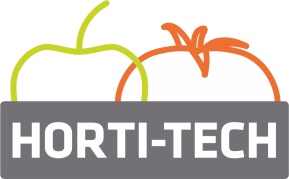 Dofinansowanie przyjazdu grup zorganizowanychna Targi Technologii Sadowniczych i Warzywniczych HORTI-TECH.FORMULARZ ZGŁOSZENIA GRUPYData przyjazdu:□ 13.02.2019□ 14.02.2019Nazwa firmy/instytucji organizującej grupę:……..……......….……….………………………..Dane adresowe organizatora grupy: ..……......….……….………….……......………..…………Imię i nazwisko osoby odpowiedzialnej za grupę:……………………………………………….   Kontakt do osoby odpowiedzialnej za grupę (telefon, e-mail) ……………………………Liczba uczestników grupy (z kierowcą): ………………………………..……………......Miejscowość wyjazdu:………….…………………..………………..……….........……….……..…… Odległość w km (do Kielc)…………………………………………………………………….……………Numer rejestracyjny pojazdu……………………………………………………………………Wypełniony formularz należy odesłać drogą mailową na adres: terlecki.bartlomiej@targikielce.pl do dnia 10.02.2019 r.